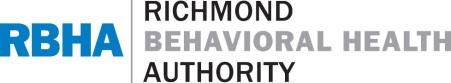 Board of Directors MeetingPublic Notice & AgendaTuesday, June 23, 2020, 3:00 PMThis meeting of the RBHA Board of Directors will be held through electronic communication means due to the current State of Emergency and due to safety concerns stemming from the coronavirus pandemic. Board members, staff, and the general public will be able to participate by teleconference/videoconference via Zoom.  The zoom access is:https://us02web.zoom.us/j/82933972750   If you do not have access to a computer with a webcam, speakers and a microphone, please use the following options below to dial in by phone.Meeting ID: 829 3397 2750One tap mobile+19292056099,,82933972750# US (New York)  +13017158592,,82933972750# US (Germantown)Dial by your location+1 929 205 6099 US (New York)+1 301 715 8592 US (Germantown) +1 312 626 6799 US (Chicago)+1 669 900 6833 US (San Jose)+1 253 215 8782 US (Tacoma)+1 346 248 7799 US (Houston)Meeting ID: 829 3397 2750Find your local number: https://us02web.zoom.us/u/kbnSZyyWLI    Questions or comments from the public can be emailed by 12:00 p.m. (noon) on Tuesday, June 23, 2020 to the Executive Assistant, Meleese Evans, at evansm@rbha.org    Questions or comments will be included in the record of the meeting. Video/audio of this meeting will be available on the RBHA website at www.rbha.org  after the meeting for viewing by the public. Call to Order: Dr. Cheryl Ivey Green, ChairRoll Call:  Ms. Meleese Evans, Executive AssistantApproval of Minutes: 	May 5, 2020   Public CommentBoard Chair Report:  Dr. Cheryl Ivey Green, ChairCEO’s Report:  Dr. John Lindstrom, CEO  RBH Foundation Report:  Ms. Carolyn Seaman, RBH Foundation Development DirectorAccess & Service Delivery Committee Report:  Dr. Michelle Whitehurst-CookFinance Committee Report: Ms. Denise Dickerson, Secretary/Treasurer Human Resources Committee Report:  Mr. Irvin Dallas, Vice ChairApproval and Installation of Board Officers for FY-2021: 	Dr. Cheryl Ivey Green, ChairJon Joseph, Legal CounselApprove FY 21 Budget & Performance Contract: 	Ms. Denise Dickerson, Finance Committee ChairGeneral Board Discussion Adjournment